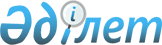 О внесении изменений в решение Целиноградского районного маслихата от 28 декабря 2020 года № 476/71-6 "О бюджетах сел, сельских округов на 2021-2023 годы"Решение Целиноградского районного маслихата Акмолинской области от 10 марта 2021 года № 17/3-7. Зарегистрировано Департаментом юстиции Акмолинской области 16 марта 2021 года № 8392
      В соответствии со статьей 109-1 Бюджетного кодекса Республики Казахстан от 4 декабря 2008 года, подпунктом 1) пункта 1 статьи 6 Закона Республики Казахстан от 23 января 2001 года "О местном государственном управлении и самоуправлении в Республике Казахстан" Целиноградский районный маслихат РЕШИЛ:
      1. Внести в решение Целиноградского районного маслихата от 28 декабря 2020 года № 476/71-6 "О бюджетах сел, сельских округов на 2021-2023 годы" (зарегистрировано в Реестре государственной регистрации нормативных правовых актов № 8320, опубликовано 15 января 2021 года в Эталонном контрольном банке нормативных правовых актов Республики Казахстан в электронном виде) следующие изменения:
      пункт 1 изложить в новой редакции:
      "1. Утвердить бюджет сельского округа Акмол на 2021-2023 годы согласно приложениям 1, 2 и 3 соответственно, в том числе на 2021 год в следующих объемах:
      1) доходы – 26 000,0 тысяч тенге, в том числе:
      налоговые поступления – 24 000,0 тысяч тенге;
      поступления трансфертов – 2 000,0 тысяч тенге;
      2) затраты – 53 601,0 тысяч тенге;
      3) сальдо по операциям с финансовыми активами – 0,0 тысяч тенге;
      4) дефицит (профицит) бюджета – -27 601,0 тысяч тенге;
      5) финансирование дефицита (использование профицита) бюджета – 27 601,0 тысяч тенге;
      используемые остатки бюджетных средств – 27 601,0 тысяч тенге.
      Учесть, что в объеме бюджета сельского округа Акмол предусмотрены трансферты, передаваемые из районного бюджета в бюджет сельского округа на 2021 год в сумме 2 000,0 тысяч тенге.";
      пункт 2 изложить в новой редакции:
      "2. Утвердить бюджет Арайлынского сельского округа на 2021-2023 годы согласно приложениям 4, 5 и 6 соответственно, в том числе на 2021 год в следующих объемах:
      1) доходы – 22 690,0 тысяч тенге, в том числе:
      налоговые поступления – 7 682,0 тысяч тенге;
      поступления трансфертов – 15 008,0 тысяч тенге;
      2) затраты – 25 030,2 тысяч тенге;
      3) сальдо по операциям с финансовыми активами – 0,0 тысяч тенге;
      4) дефицит (профицит) бюджета – -2 340,2 тысяч тенге;
      5) финансирование дефицита (использование профицита) бюджета – 2 340,2 тысяч тенге;
      используемые остатки бюджетных средств – 2 340,2 тысяч тенге.
      Учесть, что в объеме бюджета Арайлынского сельского округа предусмотрены объемы субвенций, передаваемых из районного бюджета в бюджет сельского округа на 2021 год в сумме 13 008,0 тысяч тенге.
      Учесть, что в объеме бюджета Арайлынского сельского округа предусмотрены трансферты, передаваемые из районного бюджета в бюджет сельского округа на 2021 год в сумме 2 000,0 тысяч тенге.";
      пункт 3 изложить в новой редакции:
      "3. Утвердить бюджет Жанаесильского сельского округа на 2021-2023 годы согласно приложениям 7, 8 и 9 соответственно, в том числе на 2021 год в следующих объемах:
      1) доходы – 22 531,0 тысяч тенге, в том числе:
      налоговые поступления – 8 631,0 тысяч тенге;
      поступления трансфертов – 13 900,0 тысяч тенге;
      2) затраты – 25 264,8 тысяч тенге;
      3) сальдо по операциям с финансовыми активами – 0,0 тысяч тенге;
      4) дефицит (профицит) бюджета – -2 733,8 тысяч тенге;
      5) финансирование дефицита (использование профицита) бюджета – 2 733,8 тысяч тенге;
      используемые остатки бюджетных средств – 2 733,8 тысяч тенге.
      Учесть, что в объеме бюджета Жанаесильского сельского округа предусмотрены объемы субвенций, передаваемых из районного бюджета в бюджет сельского округа на 2021 год в сумме 13 900,0 тысяч тенге.";
      пункт 4 изложить в новой редакции:
      "4. Утвердить бюджет Жарлыкольского сельского округа на 2021-2023 годы согласно приложениям 10, 11 и 12 соответственно, в том числе на 2021 год в следующих объемах:
      1) доходы – 16 402,0 тысяч тенге, в том числе:
      налоговые поступления – 3 560,0 тысяч тенге;
      поступления трансфертов – 12 842,0 тысяч тенге;
      2) затраты – 16 402,0 тысяч тенге;
      3) сальдо по операциям с финансовыми активами – 0,0 тысяч тенге;
      4) дефицит (профицит) бюджета – 0,0 тысяч тенге;
      5) финансирование дефицита (использование профицита) бюджета – 0,0 тысяч тенге.
      Учесть, что в объеме бюджета Жарлыкольского сельского округа предусмотрены объемы субвенций, передаваемых из районного бюджета в бюджет сельского округа на 2021 год в сумме 11 042,0 тысяч тенге.
      Учесть, что в объеме бюджета Жарлыкольского сельского округа предусмотрены трансферты, передаваемые из районного бюджета в бюджет сельского округа на 2021 год в сумме 1 800,0 тысяч тенге.";
      пункт 5 изложить в новой редакции:
      "5. Утвердить бюджет сельского округа Кабанбай батыра на 2021-2023 годы согласно приложениям 13, 14 и 15 соответственно, в том числе на 2021 год в следующих объемах:
      1) доходы – 32 680,0 тысяч тенге, в том числе:
      налоговые поступления – 32 680,0 тысяч тенге;
      2) затраты – 37 659,2 тысяч тенге;
      3) сальдо по операциям с финансовыми активами – 0,0 тысяч тенге;
      4) дефицит (профицит) бюджета – -4 979,2 тысяч тенге;
      5) финансирование дефицита (использование профицита) бюджета – 4 979,2 тысяч тенге.
      используемые остатки бюджетных средств – 4 979,2 тысяч тенге.";
      пункт 6 изложить в новой редакции:
      "6. Утвердить бюджет Караоткельского сельского округа на 2021-2023 годы согласно приложениям 16, 17 и 18 соответственно, в том числе на 2021 год в следующих объемах:
      1) доходы – 40 683,0 тысяч тенге, в том числе:
      налоговые поступления – 30 600,0 тысяч тенге;
      поступления трансфертов – 10 083,0 тысяч тенге;
      2) затраты – 42 599,9 тысяч тенге;
      3) сальдо по операциям с финансовыми активами – 0,0 тысяч тенге;
      4) дефицит (профицит) бюджета – -1 916,9 тысяч тенге;
      5) финансирование дефицита (использование профицита) бюджета – 1 916,9 тысяч тенге;
      используемые остатки бюджетных средств – 1 916,9 тысяч тенге.
      Учесть, что в объеме бюджета Караоткельского сельского округа предусмотрены трансферты, передаваемые из районного бюджета в бюджет сельского округа на 2021 год в сумме 10 083,0 тысяч тенге.";
      пункт 7 изложить в новой редакции:
      "7. Утвердить бюджет Косшынского сельского округа на 2021-2023 годы согласно приложениям 19, 20 и 21 соответственно, в том числе на 2021 год в следующих объемах:
      1) доходы – 50 691,0 тысяч тенге, в том числе:
      налоговые поступления – 49 691,0 тысяч тенге;
      поступления трансфертов – 1 000,0 тысяч тенге;
      2) затраты – 72 582,2 тысяч тенге;
      3) сальдо по операциям с финансовыми активами – 0,0 тысяч тенге;
      4) дефицит (профицит) бюджета – -21 891,2 тысяч тенге;
      5) финансирование дефицита (использование профицита) бюджета – 21 891,2 тысяч тенге;
      используемые остатки бюджетных средств – 21 891,2 тысяч тенге.
      Учесть, что в объеме бюджета Косшынского сельского округа предусмотрены трансферты, передаваемые из районного бюджета в бюджет сельского округа на 2021 год в сумме 1 000,0 тысяч тенге.";
      пункт 8 изложить в новой редакции:
      "8. Утвердить бюджет села Коянды на 2021-2023 годы согласно приложениям 22, 23 и 24 соответственно, в том числе на 2021 год в следующих объемах:
      1) доходы – 21 919,0 тысяч тенге, в том числе:
      налоговые поступления – 14 956,0 тысяч тенге;
      поступления трансфертов – 6 963,0 тысяч тенге;
      2) затраты – 21 919,0 тысяч тенге;
      3) сальдо по операциям с финансовыми активами – 0,0 тысяч тенге;
      4) дефицит (профицит) бюджета – 0,0 тысяч тенге;
      5) финансирование дефицита (использование профицита) бюджета – 0,0 тысяч тенге.
      Учесть, что в объеме бюджета села Коянды предусмотрены объемы субвенций, передаваемых из районного бюджета в бюджет села на 2021 год в сумме 2 963,0 тысяч тенге.
      Учесть, что в объеме бюджета села Коянды предусмотрены трансферты, передаваемые из районного бюджета в бюджет села на 2021 год в сумме 4 000,0 тысяч тенге.";
      пункт 11 изложить в новой редакции:
      "11. Утвердить бюджет Нуресильского сельского округа на 2021-2023 годы согласно приложениям 31, 32 и 33 соответственно, в том числе на 2021 год в следующих объемах:
      1) доходы – 17 142,5 тысяч тенге, в том числе:
      налоговые поступления – 5 155,0 тысяч тенге;
      поступления трансфертов – 11 987,5 тысяч тенге;
      2) затраты – 17 142,5 тысяч тенге;
      3) сальдо по операциям с финансовыми активами – 0,0 тысяч тенге;
      4) дефицит (профицит) бюджета – 0,0 тысяч тенге;
      5) финансирование дефицита (использование профицита) бюджета – 0,0 тысяч тенге.
      Учесть, что в объеме бюджета Нуресильского сельского округа предусмотрены объемы субвенций, передаваемых из районного бюджета в бюджет сельского округа на 2021 год в сумме 10 529,0 тысяч тенге.
      Учесть, что в объеме бюджета Нуресильского сельского округа предусмотрены трансферты, передаваемые из районного бюджета в бюджет сельского округа на 2021 год в сумме 1 458,5 тысяч тенге.";
      пункт 12 изложить в новой редакции:
      "12. Утвердить бюджет Оразакского сельского округа на 2021-2023 годы согласно приложениям 34, 35 и 36 соответственно, в том числе на 2021 год в следующих объемах:
      1) доходы – 16 164,0 тысяч тенге, в том числе:
      налоговые поступления – 2 034,0 тысяч тенге;
      поступления трансфертов – 14 130,0 тысяч тенге;
      2) затраты – 17 600,0 тысяч тенге;
      3) сальдо по операциям с финансовыми активами – 0,0 тысяч тенге;
      4) дефицит (профицит) бюджета – -1 436,0 тысяч тенге;
      5) финансирование дефицита (использование профицита) бюджета – 1 436,0 тысяч тенге;
      используемые остатки бюджетных средств – 1 436,0 тысяч тенге.
      Учесть, что в объеме бюджета Оразакского сельского округа предусмотрены объемы субвенций, передаваемых из районного бюджета в бюджет сельского округа на 2021 год в сумме 11 030,0 тысяч тенге.
      Учесть, что в объеме бюджета Оразакского сельского округа предусмотрены трансферты, передаваемые из районного бюджета в бюджет сельского округа на 2021 год в сумме 3 100,0 тысяч тенге.";
      пункт 13 изложить в новой редакции:
      "13. Утвердить бюджет Приреченского сельского округа на 2021-2023 годы согласно приложениям 37, 38 и 39 соответственно, в том числе на 2021 год в следующих объемах:
      1) доходы – 13 482,0 тысяч тенге, в том числе:
      налоговые поступления – 2 068,0 тысяч тенге;
      поступления трансфертов – 11 414,0 тысяч тенге;
      2) затраты – 15 782,0 тысяч тенге;
      3) сальдо по операциям с финансовыми активами – 0,0 тысяч тенге;
      4) дефицит (профицит) бюджета – -2 300,0 тысяч тенге;
      5) финансирование дефицита (использование профицита) бюджета – 2 300,0 тысяч тенге;
      используемые остатки бюджетных средств – 2 300,0 тысяч тенге.
      Учесть, что в объеме бюджета Приреченского сельского округа предусмотрены объемы субвенций, передаваемых из районного бюджета в бюджет сельского округа на 2021 год в сумме 9 914,0 тысяч тенге.
      Учесть, что в объеме бюджета Приреченского сельского округа предусмотрены трансферты, передаваемые из районного бюджета в бюджет сельского округа на 2021 год в сумме 1 500,0 тысяч тенге.";
      пункт 14 изложить в новой редакции:
      "14. Утвердить бюджет сельского округа Рахымжана Кошкарбаева на 2021-2023 годы согласно приложениям 40, 41 и 42 соответственно, в том числе на 2021 год в следующих объемах:
      1) доходы – 17 350,0 тысяч тенге, в том числе:
      налоговые поступления – 5 707,0 тысяч тенге;
      поступления трансфертов – 11 643,0 тысяч тенге;
      2) затраты – 17 350,0 тысяч тенге;
      3) сальдо по операциям с финансовыми активами – 0,0 тысяч тенге;
      4) дефицит (профицит) бюджета – 0,0 тысяч тенге;
      финансирование дефицита (использование профицита) бюджета – 0,0 тысяч тенге.
      Учесть, что в объеме бюджета сельского округа Рахымжана Кошкарбаева предусмотрены объемы субвенций, передаваемых из районного бюджета в бюджет сельского округа на 2021 год в сумме 8 993,0 тысяч тенге.
      Учесть, что в объеме бюджета сельского округа Рахымжана Кошкарбаева предусмотрены трансферты, передаваемые из районного бюджета в бюджет сельского округа на 2021 год в сумме 2 650,0 тысяч тенге.";
      пункт 15 изложить в новой редакции:
      "15. Утвердить бюджет сельского округа Родина на 2021-2023 годы согласно приложениям 43, 44 и 45 соответственно, в том числе на 2021 год в следующих объемах:
      1) доходы – 15 354,0 тысяч тенге, в том числе:
      налоговые поступления – 5 848,0 тысяч тенге;
      поступления трансфертов – 9 506,0 тысяч тенге;
      2) затраты – 16 227,3 тысяч тенге;
      3) сальдо по операциям с финансовыми активами – 0,0 тысяч тенге;
      4) дефицит (профицит) бюджета – -873,3 тысяч тенге;
      5) финансирование дефицита (использование профицита) бюджета – 873,3 тысяч тенге;
      используемые остатки бюджетных средств – 873,3 тысяч тенге.
      Учесть, что в объеме бюджета сельского округа Родина предусмотрены объемы субвенций, передаваемых из районного бюджета в бюджет сельского округа на 2021 год в сумме 8 106,0 тысяч тенге.
      Учесть, что в объеме бюджета сельского округа Родина предусмотрены трансферты, передаваемые из районного бюджета в бюджет сельского округа на 2021 год в сумме 1 400,0 тысяч тенге.";
      пункт 16 изложить в новой редакции:
      "16. Утвердить бюджет Софиевского сельского округа на 2021-2023 годы согласно приложениям 46, 47 и 48 соответственно, в том числе на 2021 год в следующих объемах:
      1) доходы – 21 437,0 тысяч тенге, в том числе:
      налоговые поступления – 5 870,0 тысяч тенге;
      поступления трансфертов – 15 567,0 тысяч тенге;
      2) затраты – 25 842,0 тысяч тенге;
      3) сальдо по операциям с финансовыми активами – 0,0 тысяч тенге;
      4) дефицит (профицит) бюджета – -4 405,0 тысяч тенге;
      5) финансирование дефицита (использование профицита) бюджета – 4 405,0 тысяч тенге;
      используемые остатки бюджетных средств – 4 405,0 тысяч тенге.
      Учесть, что в объеме бюджета Софиевского сельского округа предусмотрены объемы субвенций, передаваемых из районного бюджета в бюджет сельского округа на 2021 год в сумме 12 967,0 тысяч тенге.
      Учесть, что в объеме бюджета Софиевского сельского округа предусмотрены трансферты, передаваемые из районного бюджета в бюджет сельского округа на 2021 год в сумме 2 600,0 тысяч тенге.";
      пункт 17 изложить в новой редакции:
      "17. Утвердить бюджет Талапкерского сельского округа на 2021-2023 годы согласно приложениям 49, 50 и 51 соответственно, в том числе на 2021 год в следующих объемах:
      1) доходы – 42 681,0 тысяч тенге, в том числе:
      налоговые поступления – 17 650,0 тысяч тенге;
      поступления трансфертов – 25 031,0 тысяч тенге;
      2) затраты – 49 481,0 тысяч тенге;
      3) сальдо по операциям с финансовыми активами – 0,0 тысяч тенге;
      4) дефицит (профицит) бюджета – -6 800,0 тысяч тенге;
      5) финансирование дефицита (использование профицита) бюджета – 6 800,0 тысяч тенге;
      используемые остатки бюджетных средств – 6 800,0 тысяч тенге.
      Учесть, что в объеме бюджета Талапкерского сельского округа предусмотрены объемы субвенций, передаваемых из районного бюджета в бюджет сельского округа на 2021 год в сумме 8 019,0 тысяч тенге.
      Учесть, что в объеме бюджета Талапкерского сельского округа предусмотрены трансферты, передаваемые из районного бюджета в бюджет сельского округа на 2021 год в сумме 17 012,0 тысяч тенге.";
      в пунктах 9, 10, 18, 19 слова "бюджетные субвенции, передаваемые" заменить словами "объемы субвенций, передаваемых";
      приложения 1, 4, 7, 10, 13, 16, 19, 22, 31, 34, 37, 40, 43, 46, 49 к указанному решению изложить в новой редакции согласно приложениям 1, 2, 3, 4, 5, 6, 7, 8, 9, 10, 11, 12, 13, 14, 15 к настоящему решению.
      2. Настоящее решение вступает в силу со дня государственной регистрации в Департаменте юстиции Акмолинской области и вводитсяв действие с 1 января 2021 года.
      "СОГЛАСОВАНО" Бюджет на 2021 год сельского округа Акмол Бюджет на 2021 год Арайлынского сельского округа Бюджет на 2021 год Жанаесильского сельского округа Бюджет на 2021 год Жарлыкольского сельского округа Бюджет на 2021 год сельского округа Кабанбай батыра Бюджет на 2021 год Караоткельского сельского округа Бюджет на 2021 год Косшынского сельского округа Бюджет на 2021 год села Коянды Бюджет на 2021 год Нуресильского сельского округа Бюджет на 2021 год Оразакского сельского округа Бюджет на 2021 год Приреченского сельского округа Бюджет на 2021 год сельского округа Рахымжана Кошкарбаева Бюджет на 2021 год сельского округа Родина Бюджет на 2021 год Софиевского сельского округа Бюджет на 2021 год Талапкерского сельского округа
					© 2012. РГП на ПХВ «Институт законодательства и правовой информации Республики Казахстан» Министерства юстиции Республики Казахстан
				
      Председатель сессии
Целиноградского районного маслихата

Л.Конарбаева

      Секретарь Целиноградского районного маслихата

Б.Ибраев

      Аким Целиноградского района
Приложение 1 к решениюЦелиноградского районногомаслихата от 10 марта2021 года № 17/3-7Приложение 1 к решениюЦелиноградского районногомаслихата от 28 декабря2020 года № 476/71-6
Категория
Категория
Категория
Категория
Сумма,

тысяч тенге
Класс
Класс
Класс
Сумма,

тысяч тенге
Подкласс
Подкласс
Сумма,

тысяч тенге
Наименование
Сумма,

тысяч тенге
1
2
3
4
5
I. Доходы
26 000,0
1
Налоговые поступления
24 000,0
04
Hалоги на собственность
24 000,0
1
Hалоги на имущество
700,0
3
Земельный налог
5 300,0
4
Hалог на транспортные средства
18 000,0
4
Поступления трансфертов 
2 000,0
02
Трансферты из вышестоящих органов государственного управления
2 000,0
3
Трансферты из районного (города областного значения) бюджета
2 000,0
Функциональная группа
Функциональная группа
Функциональная группа
Функциональная группа
Сумма,

тысяч тенге
Администратор
Администратор
Администратор
Сумма,

тысяч тенге
Программа
Программа
Сумма,

тысяч тенге
Наименование
Сумма,

тысяч тенге
1
2
3
4
5
II. Затраты
53 601,0
01
Государственные услуги общего характера
24 000,0
124
Аппарат акима города районного значения, села, поселка, сельского округа
24 000,0
001
Услуги по обеспечению деятельности акима города районного значения, села, поселка, сельского округа
24 000,0
07
Жилищно-коммунальное хозяйство
24 601,0
124
Аппарат акима города районного значения, села, поселка, сельского округа
24 601,0
008
Освещение улиц населенных пунктов
12 500,0
011
Благоустройство и озеленение населенных пунктов
12 101,0
12
Транспорт и коммуникации
5 000,0
124
Аппарат акима города районного значения, села, поселка, сельского округа
5 000,0
013
Обеспечение функционирования автомобильных дорог в городах районного значения, селах, поселках, сельских округах
5 000,0
III. Чистое бюджетное кредитование
0,0
IV. Сальдо по операциям с финансовыми активами 
0,0
V. Дефицит (профицит) бюджета 
-27 601,0
VI. Финансирование дефицита (использование профицита) бюджета
27 601,0
8
Используемые остатки бюджетных средств
27 601,0
01
Остатки бюджетных средств
27 601,0
1
Свободные остатки бюджетных средств
27 601,0Приложение 2 к решению
Целиноградского районного
маслихата от 10 марта
2021 года № 17/3-7Приложение 4 к решению
Целиноградского районного
маслихата от 28 декабря
2020 года № 476/71-6
Категория
Категория
Категория
Категория
Сумма,

тысяч тенге
Класс
Класс
Класс
Сумма,

тысяч тенге
Подкласс
Подкласс
Сумма,

тысяч тенге
Наименование
Сумма,

тысяч тенге
1
2
3
4
5
I. Доходы
22 690,0
1
Налоговые поступления
7 682,0
04
Hалоги на собственность
7 682,0
1
Hалоги на имущество
182,0
3
Земельный налог
1 100,0
4
Hалог на транспортные средства
6 400,0
4
Поступления трансфертов 
15 008,0
02
Трансферты из вышестоящих органов государственного управления
15 008,0
3
Трансферты из районного (города областного значения) бюджета
15 008,0
Функциональная группа
Функциональная группа
Функциональная группа
Функциональная группа
Сумма,

тысяч тенге
Администратор
Администратор
Администратор
Сумма,

тысяч тенге
Программа
Программа
Сумма,

тысяч тенге
Наименование
Сумма,

тысяч тенге
1
2
3
4
5
II. Затраты
25 030,2
01
Государственные услуги общего характера
20 690,0
124
Аппарат акима города районного значения, села, поселка, сельского округа
20 690,0
001
Услуги по обеспечению деятельности акима города районного значения, села, поселка, сельского округа
20 690,0
07
Жилищно-коммунальное хозяйство
3 340,2
124
Аппарат акима города районного значения, села, поселка, сельского округа
3 340,2
008
Освещение улиц населенных пунктов
3 340,2
12
Транспорт и коммуникации
1 000,0
124
Аппарат акима города районного значения, села, поселка, сельского округа
1 000,0
013
Обеспечение функционирования автомобильных дорог в городах районного значения, селах, поселках, сельских округах
1 000,0
III. Чистое бюджетное кредитование
0,0
IV. Сальдо по операциям с финансовыми активами 
0,0
V. Дефицит (профицит) бюджета 
-2 340,2
VI. Финансирование дефицита (использование профицита) бюджета
2 340,2
8
Используемые остатки бюджетных средств
2 340,2
01
Остатки бюджетных средств
2 340,2
1
Свободные остатки бюджетных средств
2 340,2Приложение 3 к решению
Целиноградского районного
маслихата от 10 марта
2021 года № 17/3-7Приложение 7 к решению
Целиноградского районного
маслихата от 28 декабря
2020 года № 476/71-6
Категория
Категория
Категория
Категория
Сумма,

тысяч тенге
Класс
Класс
Класс
Сумма,

тысяч тенге
Подкласс
Подкласс
Сумма,

тысяч тенге
Наименование
Сумма,

тысяч тенге
1
2
3
4
5
I. Доходы
22 531,0
1
Налоговые поступления
8 631,0
04
Hалоги на собственность
8 631,0
1
Hалоги на имущество
111,0
3
Земельный налог
670,0
4
Hалог на транспортные средства
7 850,0
4
Поступления трансфертов 
13 900,0
02
Трансферты из вышестоящих органов государственного управления
13 900,0
3
Трансферты из районного (города областного значения) бюджета
13 900,0
Функциональная группа
Функциональная группа
Функциональная группа
Функциональная группа
Сумма,

тысяч тенге
Администратор
Администратор
Администратор
Сумма,

тысяч тенге
Программа
Программа
Сумма,

тысяч тенге
Наименование
Сумма,

тысяч тенге
1
2
3
4
5
II. Затраты
25 264,8
01
Государственные услуги общего характера
22 531,0
124
Аппарат акима города районного значения, села, поселка, сельского округа
22 531,0
001
Услуги по обеспечению деятельности акима города районного значения, села, поселка, сельского округа
22 531,0
07
Жилищно-коммунальное хозяйство
1 733,8
124
Аппарат акима города районного значения, села, поселка, сельского округа
1 733,8
008
Освещение улиц населенных пунктов
1 733,8
12
Транспорт и коммуникации
1 000,0
124
Аппарат акима города районного значения, села, поселка, сельского округа
1 000,0
013
Обеспечение функционирования автомобильных дорог в городах районного значения, селах, поселках, сельских округах
1 000,0
III. Чистое бюджетное кредитование
0,0
IV. Сальдо по операциям с финансовыми активами 
0,0
V. Дефицит (профицит) бюджета 
-2 733,8
VI. Финансирование дефицита (использование профицита) бюджета
2 733,8
8
Используемые остатки бюджетных средств
2 733,8
01
Остатки бюджетных средств
2 733,8
1
Свободные остатки бюджетных средств
2 733,8Приложение 4 к решению
Целиноградского районного
маслихата от 10 марта
2021 года № 17/3-7Приложение 10 к решению
Целиноградского районного
маслихата от 28 декабря
2020 года № 476/71-6
Категория
Категория
Категория
Категория
Сумма,

тысяч тенге
Класс
Класс
Класс
Сумма,

тысяч тенге
Подкласс
Подкласс
Сумма,

тысяч тенге
Наименование
Сумма,

тысяч тенге
1
2
3
4
5
I. Доходы
16 402,0
1
Налоговые поступления
3 560,0
04
Hалоги на собственность
3 560,0
1
Hалоги на имущество
120,0
3
Земельный налог
1 240,0
4
Hалог на транспортные средства
2 200,0
4
Поступления трансфертов 
12 842,0
02
Трансферты из вышестоящих органов государственного управления
12 842,0
3
Трансферты из районного (города областного значения) бюджета
12 842,0
Функциональная группа
Функциональная группа
Функциональная группа
Функциональная группа
Сумма,

тысяч тенге
Администратор
Администратор
Администратор
Сумма,

тысяч тенге
Программа
Программа
Сумма,

тысяч тенге
Наименование
Сумма,

тысяч тенге
1
2
3
4
5
II. Затраты
16 402,0
01
Государственные услуги общего характера
14 602,0
124
Аппарат акима города районного значения, села, поселка, сельского округа
14 602,0
001
Услуги по обеспечению деятельности акима города районного значения, села, поселка, сельского округа
14 602,0
07
Жилищно-коммунальное хозяйство
400,0
124
Аппарат акима города районного значения, села, поселка, сельского округа
400,0
008
Освещение улиц населенных пунктов
400,0
12
Транспорт и коммуникации
1 400,0
124
Аппарат акима города районного значения, села, поселка, сельского округа
1 400,0
013
Обеспечение функционирования автомобильных дорог в городах районного значения, селах, поселках, сельских округах
1 400,0
III. Чистое бюджетное кредитование
0,0
IV. Сальдо по операциям с финансовыми активами 
0,0
V. Дефицит (профицит) бюджета 
0,0
VI. Финансирование дефицита (использование профицита) бюджета
0,0Приложение 5 к решению
Целиноградского районного
маслихата от 10 марта
2021 года № 17/3-7Приложение 13 к решению
Целиноградского районного
маслихата от 28 декабря
2020 года № 476/71-6
Категория
Категория
Категория
Категория
Сумма,

тысяч тенге
Класс
Класс
Класс
Сумма,

тысяч тенге
Подкласс
Подкласс
Сумма,

тысяч тенге
Наименование
Сумма,

тысяч тенге
1
2
3
4
5
I. Доходы
32 680,0
1
Налоговые поступления
32 680,0
04
Hалоги на собственность
32 680,0
1
Hалоги на имущество
860,0
3
Земельный налог
4 820,0
4
Hалог на транспортные средства
27 000,0
Функциональная группа
Функциональная группа
Функциональная группа
Функциональная группа
Сумма,

тысяч тенге
Администратор
Администратор
Администратор
Сумма,

тысяч тенге
Программа
Программа
Сумма,

тысяч тенге
Наименование
Сумма,

тысяч тенге
1
2
3
4
5
II. Затраты
37 659,2
01
Государственные услуги общего характера
23 884,0
124
Аппарат акима города районного значения, села, поселка, сельского округа
23 884,0
001
Услуги по обеспечению деятельности акима города районного значения, села, поселка, сельского округа
23 884,0
07
Жилищно-коммунальное хозяйство
5 775,2
124
Аппарат акима города районного значения, села, поселка, сельского округа
5 775,2
008
Освещение улиц населенных пунктов
4 285,6
011
Благоустройство и озеленение населенных пунктов
1 489,6
12
Транспорт и коммуникации
8 000,0
124
Аппарат акима города районного значения, села, поселка, сельского округа
8 000,0
013
Обеспечение функционирования автомобильных дорог в городах районного значения, селах, поселках, сельских округах
8 000,0
III. Чистое бюджетное кредитование
0,0
IV. Сальдо по операциям с финансовыми активами 
0,0
V. Дефицит (профицит) бюджета 
-4 979,2
VI. Финансирование дефицита (использование профицита) бюджета
4 979,2
8
Используемые остатки бюджетных средств
4 979,2
01
Остатки бюджетных средств
4 979,2
1
Свободные остатки бюджетных средств
4 979,2Приложение 6 к решению
Целиноградского районного
маслихата от 10 марта
2021 года № 17/3-7Приложение 16 к решению
Целиноградского районного
маслихата от 28 декабря
2020 года № 476/71-6
Категория
Категория
Категория
Категория
Сумма,

тысяч тенге
Класс
Класс
Класс
Сумма,

тысяч тенге
Подкласс
Подкласс
Сумма,

тысяч тенге
Наименование
Сумма,

тысяч тенге
1
2
3
4
5
I. Доходы
40 683,0
1
Налоговые поступления
30 600,0
04
Hалоги на собственность
30 600,0
1
Hалоги на имущество
1 100,0
3
Земельный налог
14 500,0
4
Hалог на транспортные средства
15 000,0
4
Поступления трансфертов 
10 083,0
02
Трансферты из вышестоящих органов государственного управления
10 083,0
3
Трансферты из районного (города областного значения) бюджета
10 083,0
Функциональная группа
Функциональная группа
Функциональная группа
Функциональная группа
Сумма,

тысяч тенге
Администратор
Администратор
Администратор
Сумма,

тысяч тенге
Программа
Программа
Сумма,

тысяч тенге
Наименование
Сумма,

тысяч тенге
1
2
3
4
5
II. Затраты
42 599,9
01
Государственные услуги общего характера
19 201,0
124
Аппарат акима города районного значения, села, поселка, сельского округа
19 201,0
001
Услуги по обеспечению деятельности акима города районного значения, села, поселка, сельского округа
19 201,0
07
Жилищно-коммунальное хозяйство
21 398,9
124
Аппарат акима города районного значения, села, поселка, сельского округа
21 398,9
008
Освещение улиц населенных пунктов
21 398,9
12
Транспорт и коммуникации
2 000,0
124
Аппарат акима города районного значения, села, поселка, сельского округа
2 000,0
013
Обеспечение функционирования автомобильных дорог в городах районного значения, селах, поселках, сельских округах
2 000,0
III. Чистое бюджетное кредитование
0,0
IV. Сальдо по операциям с финансовыми активами 
0,0
V. Дефицит (профицит) бюджета 
-1 916,9
VI. Финансирование дефицита (использование профицита) бюджета
1 916,9
8
Используемые остатки бюджетных средств
1 916,9
01
Остатки бюджетных средств
1 916,9
1
Свободные остатки бюджетных средств
1 916,9Приложение 7 к решению
Целиноградского районного
маслихата от 10 марта
2021 года № 17/3-7Приложение 19 к решению
Целиноградского районного
маслихата от 28 декабря
2020 года № 476/71-6
Категория
Категория
Категория
Категория
Сумма,

тысяч тенге
Класс
Класс
Класс
Сумма,

тысяч тенге
Подкласс
Подкласс
Сумма,

тысяч тенге
Наименование
Сумма,

тысяч тенге
1
2
3
4
5
I. Доходы
50 691,0
1
Налоговые поступления
49 691,0
04
Hалоги на собственность
49 691,0
1
Hалоги на имущество
3 654,0
3
Земельный налог
9 014,0
4
Hалог на транспортные средства
37 023,0
4
Поступления трансфертов 
1 000,0
02
Трансферты из вышестоящих органов государственного управления
1 000,0
3
Трансферты из районного (города областного значения) бюджета
1 000,0
Функциональная группа
Функциональная группа
Функциональная группа
Функциональная группа
Сумма,

тысяч тенге
Администратор
Администратор
Администратор
Сумма,

тысяч тенге
Программа
Программа
Сумма,

тысяч тенге
Наименование
Сумма,

тысяч тенге
1
2
3
4
5
II. Затраты
72 582,2
01
Государственные услуги общего характера
31 166,0
124
Аппарат акима города районного значения, села, поселка, сельского округа
31 166,0
001
Услуги по обеспечению деятельности акима города районного значения, села, поселка, сельского округа
31 166,0
07
Жилищно-коммунальное хозяйство
28 323,0
124
Аппарат акима города районного значения, села, поселка, сельского округа
28 323,0
008
Освещение улиц населенных пунктов
27 323,0
011
Благоустройство и озеленение населенных пунктов
1 000,0
12
Транспорт и коммуникации
13 093,2
124
Аппарат акима города районного значения, села, поселка, сельского округа
13 093,2
013
Обеспечение функционирования автомобильных дорог в городах районного значения, селах, поселках, сельских округах
13 093,2
III. Чистое бюджетное кредитование
0,0
IV. Сальдо по операциям с финансовыми активами 
0,0
V. Дефицит (профицит) бюджета 
-21 891,2
VI. Финансирование дефицита (использование профицита) бюджета
21 891,2
8
Используемые остатки бюджетных средств
21 891,2
01
Остатки бюджетных средств
21 891,2
1
Свободные остатки бюджетных средств
21 891,2Приложение 8 к решению
Целиноградского районного
маслихата от 10 марта
2021 года № 17/3-7Приложение 22 к решению
Целиноградского районного
маслихата от 28 декабря
2020 года № 476/71-6
Категория
Категория
Категория
Категория
Сумма,

тысяч тенге
Класс
Класс
Класс
Сумма,

тысяч тенге
Подкласс
Подкласс
Сумма,

тысяч тенге
Наименование
Сумма,

тысяч тенге
1
2
3
4
5
I. Доходы
21 919,0
1
Налоговые поступления
14 956,0
04
Hалоги на собственность
14 956,0
1
Hалоги на имущество
800,0
3
Земельный налог
5 094,0
4
Hалог на транспортные средства
9 062,0
4
Поступления трансфертов 
2 000,0
02
Трансферты из вышестоящих органов государственного управления
2 000,0
3
Трансферты из районного (города областного значения) бюджета
2 000,0
Функциональная группа
Функциональная группа
Функциональная группа
Функциональная группа
Сумма,

тысяч тенге
Администратор
Администратор
Администратор
Сумма,

тысяч тенге
Программа
Программа
Сумма,

тысяч тенге
Наименование
Сумма,

тысяч тенге
1
2
3
4
5
II. Затраты
21 919,0
01
Государственные услуги общего характера
17 919,0
124
Аппарат акима города районного значения, села, поселка, сельского округа
17 919,0
001
Услуги по обеспечению деятельности акима города районного значения, села, поселка, сельского округа
17 919,0
07
Жилищно-коммунальное хозяйство
2 000,0
124
Аппарат акима города районного значения, села, поселка, сельского округа
2 000,0
008
Освещение улиц населенных пунктов
2 000,0
12
Транспорт и коммуникации
2 000,0
124
Аппарат акима города районного значения, села, поселка, сельского округа
2 000,0
013
Обеспечение функционирования автомобильных дорог в городах районного значения, селах, поселках, сельских округах
2 000,0
III. Чистое бюджетное кредитование
0,0
IV. Сальдо по операциям с финансовыми активами 
0,0
V. Дефицит (профицит) бюджета 
0,0
VI. Финансирование дефицита (использование профицита) бюджета
0,0Приложение 9 к решению
Целиноградского районного
маслихата от 10 марта
2021 года № 17/3-7Приложение 31 к решению
Целиноградского районного
маслихата от 28 декабря
2020 года № 476/71-6
Категория
Категория
Категория
Категория
Сумма,

тысяч тенге
Класс
Класс
Класс
Сумма,

тысяч тенге
Подкласс
Подкласс
Сумма,

тысяч тенге
Наименование
Сумма,

тысяч тенге
1
2
3
4
5
I. Доходы
17 142,5
1
Налоговые поступления
5 155,0
04
Hалоги на собственность
5 155,0
1
Hалоги на имущество
215,0
3
Земельный налог
400,0
4
Hалог на транспортные средства
4 540,0
4
Поступления трансфертов 
11 987,5
02
Трансферты из вышестоящих органов государственного управления
11 987,5
3
Трансферты из районного (города областного значения) бюджета
11 987,5
Функциональная группа
Функциональная группа
Функциональная группа
Функциональная группа
Сумма,

тысяч тенге
Администратор
Администратор
Администратор
Сумма,

тысяч тенге
Программа
Программа
Сумма,

тысяч тенге
Наименование
Сумма,

тысяч тенге
1
2
3
4
5
II. Затраты
17 142,5
01
Государственные услуги общего характера
15 684,0
124
Аппарат акима города районного значения, села, поселка, сельского округа
15 684,0
001
Услуги по обеспечению деятельности акима города районного значения, села, поселка, сельского округа
15 684,0
12
Транспорт и коммуникации
1 458,5
124
Аппарат акима города районного значения, села, поселка, сельского округа
1 458,5
013
Обеспечение функционирования автомобильных дорог в городах районного значения, селах, поселках, сельских округах
1 458,5
III. Чистое бюджетное кредитование
0,0
IV. Сальдо по операциям с финансовыми активами 
0,0
V. Дефицит (профицит) бюджета 
0,0
VI. Финансирование дефицита (использование профицита) бюджета
0,0Приложение 10 к решению
Целиноградского районного
маслихата от 10 марта
2021 года № 17/3-7Приложение 34 к решению
Целиноградского районного
маслихата от 28 декабря
2020 года № 476/71-6
Категория
Категория
Категория
Категория
Сумма,

тысяч тенге
Класс
Класс
Класс
Сумма,

тысяч тенге
Подкласс
Подкласс
Сумма,

тысяч тенге
Наименование
Сумма,

тысяч тенге
1
2
3
4
5
I. Доходы
16 164,0
1
Налоговые поступления
2 034,0
04
Hалоги на собственность
2 034,0
1
Hалоги на имущество
56,0
3
Земельный налог
478,0
4
Hалог на транспортные средства
1 500,0
4
Поступления трансфертов 
14 130,0
02
Трансферты из вышестоящих органов государственного управления
14 130,0
3
Трансферты из районного (города областного значения) бюджета
14 130,0
Функциональная группа
Функциональная группа
Функциональная группа
Функциональная группа
Сумма,

тысяч тенге
Администратор
Администратор
Администратор
Сумма,

тысяч тенге
Программа
Программа
Сумма,

тысяч тенге
Наименование
Сумма,

тысяч тенге
1
2
3
4
5
II. Затраты
17 600,0
01
Государственные услуги общего характера
13 064,0
124
Аппарат акима города районного значения, села, поселка, сельского округа
13 064,0
001
Услуги по обеспечению деятельности акима города районного значения, села, поселка, сельского округа
13 064,0
07
Жилищно-коммунальное хозяйство
1 436,0
124
Аппарат акима города районного значения, села, поселка, сельского округа
1 436,0
008
Освещение улиц населенных пунктов
1 436,0
12
Транспорт и коммуникации
3 100,0
124
Аппарат акима города районного значения, села, поселка, сельского округа
3 100,0
013
Обеспечение функционирования автомобильных дорог в городах районного значения, селах, поселках, сельских округах
3 100,0
III. Чистое бюджетное кредитование
0,0
IV. Сальдо по операциям с финансовыми активами 
0,0
V. Дефицит (профицит) бюджета 
-1 436,0
VI. Финансирование дефицита (использование профицита) бюджета
1 436,0
8
Используемые остатки бюджетных средств
1 436,0
01
Остатки бюджетных средств
1 436,0
1
Свободные остатки бюджетных средств
1 436,0Приложение 11 к решению
Целиноградского районного
маслихата от 10 марта
2021 года № 17/3-7Приложение 37 к решению
Целиноградского районного
маслихата от 28 декабря
2020 года № 476/71-6
Категория
Категория
Категория
Категория
Сумма,

тысяч тенге
Класс
Класс
Класс
Сумма,

тысяч тенге
Подкласс
Подкласс
Сумма,

тысяч тенге
Наименование
Сумма,

тысяч тенге
1
2
3
4
5
I. Доходы
13 482,0
1
Налоговые поступления
2 068,0
04
Hалоги на собственность
2 068,0
1
Hалоги на имущество
38,0
3
Земельный налог
290,0
4
Hалог на транспортные средства
1 740,0
4
Поступления трансфертов 
11 414,0
02
Трансферты из вышестоящих органов государственного управления
11 414,0
3
Трансферты из районного (города областного значения) бюджета
11 414,0
Функциональная группа
Функциональная группа
Функциональная группа
Функциональная группа
Сумма,

тысяч тенге
Администратор
Администратор
Администратор
Сумма,

тысяч тенге
Программа
Программа
Сумма,

тысяч тенге
Наименование
Сумма,

тысяч тенге
1
2
3
4
5
II. Затраты
15 782,0
01
Государственные услуги общего характера
11 982,0
124
Аппарат акима города районного значения, села, поселка, сельского округа
11 982,0
001
Услуги по обеспечению деятельности акима города районного значения, села, поселка, сельского округа
11 982,0
07
Жилищно-коммунальное хозяйство
2 300,0
124
Аппарат акима города районного значения, села, поселка, сельского округа
2 300,0
008
Освещение улиц населенных пунктов
2 300,0
12
Транспорт и коммуникации
1 500,0
124
Аппарат акима города районного значения, села, поселка, сельского округа
1 500,0
013
Обеспечение функционирования автомобильных дорог в городах районного значения, селах, поселках, сельских округах
1 500,0
III. Чистое бюджетное кредитование
0,0
IV. Сальдо по операциям с финансовыми активами 
0,0
V. Дефицит (профицит) бюджета 
-2 300,0
VI. Финансирование дефицита (использование профицита) бюджета
2 300,0
8
Используемые остатки бюджетных средств
2 300,0
01
Остатки бюджетных средств
2 300,0
1
Свободные остатки бюджетных средств
2 300,0Приложение 12 к решению
Целиноградского районного
маслихата от 10 марта
2021 года № 17/3-7Приложение 40 к решению
Целиноградского районного
маслихата от 28 декабря
2020 года № 476/71-6
Категория
Категория
Категория
Категория
Сумма,

тысяч тенге
Класс
Класс
Класс
Сумма,

тысяч тенге
Подкласс
Подкласс
Сумма,

тысяч тенге
Наименование
Сумма,

тысяч тенге
1
2
3
4
5
I. Доходы
17 350,0
1
Налоговые поступления
5 707,0
04
Hалоги на собственность
5 707,0
1
Hалоги на имущество
107,0
3
Земельный налог
2 500,0
4
Hалог на транспортные средства
3 100,0
4
Поступления трансфертов 
11 643,0
02
Трансферты из вышестоящих органов государственного управления
11 643,0
3
Трансферты из районного (города областного значения) бюджета
11 643,0
Функциональная группа
Функциональная группа
Функциональная группа
Функциональная группа
Сумма,

тысяч тенге
Администратор
Администратор
Администратор
Сумма,

тысяч тенге
Программа
Программа
Сумма,

тысяч тенге
Наименование
Сумма,

тысяч тенге
1
2
3
4
5
II. Затраты
17 350,0
01
Государственные услуги общего характера
14 700,0
124
Аппарат акима города районного значения, села, поселка, сельского округа
14 700,0
001
Услуги по обеспечению деятельности акима города районного значения, села, поселка, сельского округа
14 700,0
07
Жилищно-коммунальное хозяйство
650,0
124
Аппарат акима города районного значения, села, поселка, сельского округа
650,0
008
Освещение улиц населенных пунктов
650,0
12
Транспорт и коммуникации
2 000,0
124
Аппарат акима города районного значения, села, поселка, сельского округа
2 000,0
013
Обеспечение функционирования автомобильных дорог в городах районного значения, селах, поселках, сельских округах
2 000,0
III. Чистое бюджетное кредитование
0,0
IV. Сальдо по операциям с финансовыми активами 
0,0
V. Дефицит (профицит) бюджета 
0,0
VI. Финансирование дефицита (использование профицита) бюджета
0,0Приложение 13 к решению
Целиноградского районного
маслихата от 10 марта
2021 года № 17/3-7Приложение 43 к решению
Целиноградского районного
маслихата от 28 декабря
2020 года № 476/71-6
Категория
Категория
Категория
Категория
Сумма,

тысяч тенге
Класс
Класс
Класс
Сумма,

тысяч тенге
Подкласс
Подкласс
Сумма,

тысяч тенге
Наименование
Сумма,

тысяч тенге
1
2
3
4
5
I. Доходы
15 354,0
1
Налоговые поступления
5 848,0
04
Hалоги на собственность
5 848,0
1
Hалоги на имущество
32,0
3
Земельный налог
66,0
4
Hалог на транспортные средства
5 750,0
4
Поступления трансфертов 
9 506,0
02
Трансферты из вышестоящих органов государственного управления
9 506,0
3
Трансферты из районного (города областного значения) бюджета
9 506,0
Функциональная группа
Функциональная группа
Функциональная группа
Функциональная группа
Сумма,

тысяч тенге
Администратор
Администратор
Администратор
Сумма,

тысяч тенге
Программа
Программа
Сумма,

тысяч тенге
Наименование
Сумма,

тысяч тенге
1
2
3
4
5
II. Затраты
16 227,3
01
Государственные услуги общего характера
14 827,3
124
Аппарат акима города районного значения, села, поселка, сельского округа
14 827,3
001
Услуги по обеспечению деятельности акима города районного значения, села, поселка, сельского округа
14 827,3
12
Транспорт и коммуникации
1 400,0
124
Аппарат акима города районного значения, села, поселка, сельского округа
1 400,0
013
Обеспечение функционирования автомобильных дорог в городах районного значения, селах, поселках, сельских округах
1 400,0
III. Чистое бюджетное кредитование
0,0
IV. Сальдо по операциям с финансовыми активами 
0,0
V. Дефицит (профицит) бюджета 
-873,3
VI. Финансирование дефицита (использование профицита) бюджета
873,3
8
Используемые остатки бюджетных средств
873,3
01
Остатки бюджетных средств
873,3
1
Свободные остатки бюджетных средств
873,3Приложение 14 к решению
Целиноградского районного
маслихата от 10 марта
2021 года № 17/3-7Приложение 46 к решению
Целиноградского районного
маслихата от 28 декабря
2020 года № 476/71-6
Категория
Категория
Категория
Категория
Сумма,

тысяч тенге
Класс
Класс
Класс
Сумма,

тысяч тенге
Подкласс
Подкласс
Сумма,

тысяч тенге
Наименование
Сумма,

тысяч тенге
1
2
3
4
5
I. Доходы
21 437,0
1
Налоговые поступления
5 870,0
04
Hалоги на собственность
5 870,0
1
Hалоги на имущество
90,0
3
Земельный налог
280,0
4
Hалог на транспортные средства
5 500,0
4
Поступления трансфертов 
15 567,0
02
Трансферты из вышестоящих органов государственного управления
15 567,0
3
Трансферты из районного (города областного значения) бюджета
15 567,0
Функциональная группа
Функциональная группа
Функциональная группа
Функциональная группа
Сумма,

тысяч тенге
Администратор
Администратор
Администратор
Сумма,

тысяч тенге
Программа
Программа
Сумма,

тысяч тенге
Наименование
Сумма,

тысяч тенге
1
2
3
4
5
II. Затраты
25 842,0
01
Государственные услуги общего характера
18 837,0
124
Аппарат акима города районного значения, села, поселка, сельского округа
18 837,0
001
Услуги по обеспечению деятельности акима города районного значения, села, поселка, сельского округа
18 837,0
07
Жилищно-коммунальное хозяйство
5 005,0
124
Аппарат акима города районного значения, села, поселка, сельского округа
5 005,0
008
Освещение улиц населенных пунктов
600,0
011
Благоустройство и озеленение населенных пунктов
4 405,0
12
Транспорт и коммуникации
2 000,0
124
Аппарат акима города районного значения, села, поселка, сельского округа
2 000,0
013
Обеспечение функционирования автомобильных дорог в городах районного значения, селах, поселках, сельских округах
2 000,0
III. Чистое бюджетное кредитование
0,0
IV. Сальдо по операциям с финансовыми активами 
0,0
V. Дефицит (профицит) бюджета 
-4 405,0
VI. Финансирование дефицита (использование профицита) бюджета
4 405,0
8
Используемые остатки бюджетных средств
4 405,0
01
Остатки бюджетных средств
4 405,0
1
Свободные остатки бюджетных средств
4 405,0Приложение 15 к решению
Целиноградского районного
маслихата от 10 марта
2021 года № 17/3-7Приложение 49 к решению
Целиноградского районного
маслихата от 28 декабря
2020 года № 476/71-6
Категория
Категория
Категория
Категория
Сумма,

тысяч тенге
Класс
Класс
Класс
Сумма,

тысяч тенге
Подкласс
Подкласс
Сумма,

тысяч тенге
Наименование
Сумма,

тысяч тенге
1
2
3
4
5
I. Доходы
42 681,0
1
Налоговые поступления
17 650,0
04
Hалоги на собственность
17 650,0
1
Hалоги на имущество
880,0
3
Земельный налог
8 000,0
4
Hалог на транспортные средства
8 770,0
4
Поступления трансфертов 
25 031,0
02
Трансферты из вышестоящих органов государственного управления
25 031,0
3
Трансферты из районного (города областного значения) бюджета
25 031,0
Функциональная группа
Функциональная группа
Функциональная группа
Функциональная группа
Сумма,

тысяч тенге
Администратор
Администратор
Администратор
Сумма,

тысяч тенге
Программа
Программа
Сумма,

тысяч тенге
Наименование
Сумма,

тысяч тенге
1
2
3
4
5
II. Затраты
49 481,0
01
Государственные услуги общего характера
26 969,0
124
Аппарат акима города районного значения, села, поселка, сельского округа
26 969,0
001
Услуги по обеспечению деятельности акима города районного значения, села, поселка, сельского округа
26 969,0
07
Жилищно-коммунальное хозяйство
18 012,0
124
Аппарат акима города районного значения, села, поселка, сельского округа
18 012,0
008
Освещение улиц населенных пунктов
17 012,0
011
Благоустройство и озеленение населенных пунктов
1 000,0
12
Транспорт и коммуникации
4 500,0
124
Аппарат акима города районного значения, села, поселка, сельского округа
4 500,0
013
Обеспечение функционирования автомобильных дорог в городах районного значения, селах, поселках, сельских округах
4 500,0
III. Чистое бюджетное кредитование
0,0
IV. Сальдо по операциям с финансовыми активами 
0,0
V. Дефицит (профицит) бюджета 
-6 800,0
VI. Финансирование дефицита (использование профицита) бюджета
6 800,0
8
Используемые остатки бюджетных средств
6 800,0
01
Остатки бюджетных средств
6 800,0
1
Свободные остатки бюджетных средств
6 800,0